RÉPUBLIQUE DE CÔTE D’IVOIRE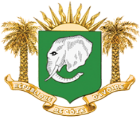 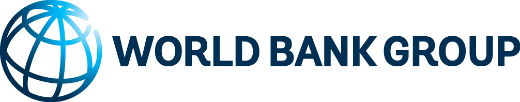 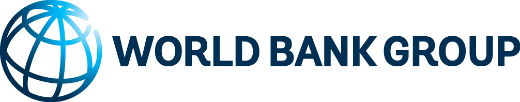 ------------------------------PROJET D’INTEGRATION PORT-VILLE DU GRAND ABIDJAN(PACOGA)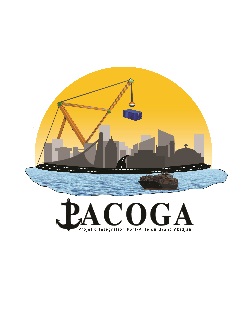 Cet Avis d’appel d’offres fait suite à l’Avis Général de Passation des Marchés DB n°WB10217-127 18 paru dans le « Development Business » du 14 décembre 2018.Le Gouvernement de la République de Côte d’Ivoire a obtenu un financement de Trois cent quinze millions (315 000 000) de dollars US, par le Crédit n°6272-CI de l’Association Internationale de Développement (IDA) pour la mise en œuvre du Projet d’Intégration Port-Ville du Grand Abidjan (PACOGA). Une partie de ces ressources financières sera utilisée pour le paiement du contrat de prestation de service de Consultants pour la réalisation de l’audit financier des comptes du PACOGA.La mission de la Firme consistera, d’une manière générale à formuler une opinion professionnelle et indépendante sur la situation financière du Projet y compris le compte désigné, les comptes de Projet Bailleur et Etat géré par l’Agent Comptable et les relevés de dépenses. L’audit doit s’assurer que les ressources mises à la disposition du projet sont utilisées aux fins pour lesquelles elles ont été octroyées en vue de l’atteinte de l’objectif de développement du projet. L’audit couvrira trois (3) exercices :- le premier exercice couvre les années 2018 et 2019 et prend en compte les activités liées au fond de préparation du projet reçus avant la mise en vigueur du projet ;- le deuxième exercice court du 1er janvier 2020 au 31 Décembre 2020 ;- et le dernier exercice part du 1er Janvier 2021 au 31 Décembre 2021. Le présent Avis à Manifestation d’Intérêt (AMI) a pour objectif de solliciter des Firmes compétentes, en vue d’établir une liste restreinte, pour la réalisation de l’audit financier des comptes du PACOGA.La Firme assumera cette mission exécutée sur un délai de quarante-cinq (45) jours à compter de la date de démarrage de la mission (rapport final d’audit y compris).La CC-PRICI, agissant en qualité d’agence fiduciaire du PACOGA invite les candidats admissibles à manifester leur intérêt, à fournir les services décrits ci-dessus. Les Firmes intéressées doivent fournir un dossier comportant une lettre de manifestation d’intérêt et les informations pertinentes indiquant qu’ils sont qualifiés pour exécuter les prestations demandées (brochures, attestations de bonne exécution concernant l’exécution de contrats analogues, expérience dans des conditions semblables, années de réalisation, coûts, clients). Les firmes peuvent s’associer pour renforcer leurs compétences respectives.Compétences et qualifications de la Firme : L’auditeur sera un Cabinet d’expertise comptable justifiant d’au moins 5ans d’expériences dans le domaine de l’audit comptable et financier des projets similaires et avoir audité les états financiers annuels de 10 projets au moins financés par les partenaires techniques et financiers (PTF) ; l’audit des comptes de 5 projets au moins financés par la Banque mondiale serait un avantage. La connaissance  suffisante des dispositions administratives et réglementaires en Côte d’Ivoire serait un atout mais le consultant devra posséder une connaissance suffisante des normes internationales en matière d’audit financier et comptable.   Le personnel minimum clé affecté à la mission doit être composé de : Un Expert-comptable diplômé, signataire des rapports ayant au moins quinze (15) ans d’expériences en matière d’audit dont  10  ans au moins dans un (des)  cabinet (s)  d’audit et d’expertise comptable familier (s) avec les audits des comptes de projets financés par les PTFs   et avoir signé des rapports d’audit ou/et participé à 8 missions au moins d’audit des comptes de projets financés par la Banque mondiale ; Un Chef de mission  ayant au moins 8 ans d’expériences cumulées en matière d’audit dont 5 ans au moins dans un (des) cabinet (s) d’audit et d’expertise comptable familier (s) avec les audits des comptes de projets financés par les PTF  et avoir supervisé 5 missions au moins d’audit des comptes de projets financés par la Banque mondiale ; Un Auditeur expérimenté ayant au moins 5 ans d’expériences cumulées dont 3 ans au moins dans un (des) cabinets d’audit et d’expertise comptable familier (s) avec les audits des comptes de projets financés par les PTF  et avoir audité 4 comptes annuels au moins de projets financés par la Banque mondiale. Un Spécialiste en Passation de Marchés (SPM) de niveau BAC + 4 ans ou plus en ingénierie, administration publique ou équivalent, justifiant d’une expérience de 5 ans en passation des marchés et d’une expérience spécifique en qualité de Spécialiste en Passation des marchés d’un projet financés par un partenaire technique et financier.  Le SPM doit justifier avoir  4 ans au moins en audit des marchés publics et ayant participé à au moins 5 missions d’audit des comptes de projets de développement financés par la Banque mondiale.La Firme sera recrutée suivant la méthode de Sélection Fondée sur la Qualité et le Coût (SFQC) sur la base des procédures définies dans les Directives Passation des Marchés dans le cadre du Financement de Projets d’Investissement (FPI) pour les Fournitures, Travaux, Services autres que des Services de Consultants et Services de Consultants de la Banque mondiale version de Juillet 2016, révisée en Novembre 2017 et révisée en Août 2018.Les firmes intéressées doivent retirer les Termes de Références y afférents à l’adresse ci-dessous et aux heures suivantes : de 9 heures à 13 heures et de 14 heures à 17 heures (heures locales).Les manifestations d’intérêt devront être soumises en français et en sept (07) exemplaires dont un original et une version électronique à l’adresse ci-dessous au plus tard le Mardi 08  octobre 2019 à 10 heures 00 minute (heure locale) et porter la mention « Avis à Manifestation d’Intérêt relatif au recrutement d’une firme pour la réalisation de l’audit financier des comptes du PACOGA.»  L’ouverture se fera le même Mardi 08 octobre 2019 en séance publique à 10 heures 30 minutes (heures locales) à l’adresse ci-dessous. L’adresse à laquelle il est fait référence ci-dessus est :Adresse de dépôt des offres : Cellule de Coordination du Projet de Renaissance des Infrastructures en Côte d’Ivoire (CC-PRICI) sise aux Deux- plateaux – Vallon, cité LEMANIA, lot 18021er étage au Bureau de la Passation de Marchés08 BP 2346 ABIDJAN 08 –Côte d’IvoireTel : (225) 22 40 90 90 / 91 Fax : (225) 22 41 35 59Adresse électronique : gekpini@gmail.com; et Copie : demimohamed@yahoo.frAdresse d’ouverture des offres : Cellule de Coordination du Projet de Renaissance des Infrastructures en Côte d’Ivoire (CC-PRICI) sise aux Deux-plateaux – Vallon, cité LEMANIA, lot 180208 BP 2346 ABIDJAN 08 –Côte d’IvoireTel : (225) 22 40 90 90 / 91 Fax : (225) 22 41 35 59Adresse électronique : gekpini@gmail.com; et Copie : demimohamed@yahoo.fr